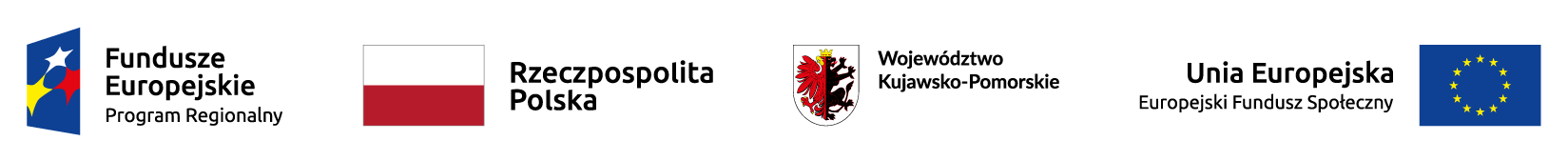 Opracowanie: Wydział Rozwoju, Planowania Inwestycji i Inicjatyw Europejskich.Nazwa projektu„Zostań Omnibusem II”Nazwa Programu Regionalny Program Operacyjny Województwa Kujawsko-Pomorskiego na lata 2014 – 2020, Oś Priorytetowa 10. Innowacyjna edukacja, Działanie 10.2. Kształcenie ogólne i zawodowe, Poddziałanie 10.2.2. Kształcenie ogólne.Instytucja ZarządzajacaUrząd Marszałkowski Województwa Kujawsko-Pomorskiego.BeneficjentPowiat InowrocławskiCel projektu Celem projektu jest kształtowanie i rozwijanie wśród uczniów szkół o kształceneiu ogólnym, dla których organem prowadzącym jest Powiat Inowrocławski, kompetencji kluczowych i umiejętności istotnych na rynku pracy, rozwijanie zindywidualizowanego podejścia do ucznia ze specjalnymi potrzebami w roku szkolnym 2019/2020, 2020/2021,2021/2022.Planowane wskaźniki realizacji projektuWskaźniki produktu: - liczba osób objętych szkoleniami/doradztwem w zakresie kompetencji cyfrowych [osoby] – 32,- liczba podmiotów wykorzystujących technologie informacyjno-komunikacyjne [szt] – 7,- liczba nauczucieli objętych wsparciem w programie [osoby] – 41,- liczba uczniów objętych wsparciem w zakresie rozwijania kompetencji kluczowych lub umiejętności uniwersalnych w programie [osoby] - 583,- liczba szkół i placówek systemu oświaty wyposażonych w ramach programu w sprzęt TIK do prowadzenia zajęć edukacyjnych [szt.] - 7,- liczba szkół, których pracownie przedmiotowe zostały doposażone w programie [szt.] – 3,- liczba szkół i placówek systemu oświaty wyposażonych lub doposażonych w ramach programu  w sprzęt niezbędny do pracy z uczniami ze specjalnymi potrzebami rozwojowymi i edukacyjnymi oraz uczniami młodszymi [szt.] – 3,- liczba uczniów ze specjalnymi potrzebami rozwojowymi i eduakcyjnymi i uczniów młodszych objętych pracą indywidualną - 93.Wskaźniki rezultatu:- liczba uczniów, którzy nabyli kompetencje kluczowe lub umiejętności uniwersalne po opuszczeniu  programu [osoby] – 554,- liczba nauczycieli, którzy uzyskali kwalifikacje lub nabyli kompetencje po opuszczeniu programu [osoby] – 41,- liczba szkół i placówek systemu oświaty wykorzystujących sprzęt TIK do prowadzenia zajęć edukacyjnych [szt.] – 7,- liczba szkół, w których pracownie przedmiotowe wykorzystują doposoażenie do prowadzenia zajęć edukacyjnych [szt]. – 3,- liczba szkół i placówek systemu oświaty, które wykorzystują sprzęt niezbędny do pracy z uczniami ze specjalnymi potrzebami rozwojowymi i edukacyjnymi [szt.] – 3.Grupa docelowa/Beneficjenci ostateczniProjekt adresowany jest do 583 uczniówi wychowanków szkół i placówek systemu oświaty prowadzących kształcenie ogólne oraz 41 nauczycieli szkół i placówek systemu oświaty prowadzących kształcenie ogólne.Szoły objete wsparciem, dla których organem prowadzącym jest Powiat Inowrocławski:- I Liceum Ogólnokształcące im. Jana Kasprowicza z Oddziałami Dwujęzycznymi w Inowrocławiu,II Liceum Ogólnokształcące im. Marii Konopnickiej w Inowrocławiu,III Liceum Ogólnokształcące im. Królowej Jadwigi w Inowrocławiu,IV Liceum Ogólnokształcące w Zespole Szkół Chemiczno-Elektrycznych im. Jana Pawła II w Inowrocławiu,Liceum Ogólnokształcącew Zespole Szkół im. Jana Pawła II w Kościelcu,Szkoła Podstawowa Specjalna oraz Szkoła Specjalna Przysposabiająca do Pracy w Zespole Szkół im. Marka Kotańskiego w Inowrocławiu.Okres realizacji rzeczowejSierpień 2019 r. – październik 2021 r.Zakres rzeczowyProjekt obejmuje:- wyposażenie szkół w pomoce dydaktyczne oraz narzędzia TIK – I LO, II LO, III LO, IV LO w ZSCH-E, Liceum w ZS w Kościelcu, ZS im. M. Kotańskiego,- zajęcia pozalekcyjne i dydaktyczno-wyrównawcze dla uczniów - I LO, II LO, III LO, IV LO w ZSCH-E, Liceum w ZS w Kościelcu,- realizacj a procesu indywidualizacji pracy z uczniem ze specjalnymi potrzebami rozwojowymi i edukacyjnymi – II LO, ZS im. M.Kotańskiego,- tworzenie warunków nauczania opartego na metodzie eksperymentu w zakresie nauczania kompetencji matematyczno-przyrodnczych, w tym wyposażenie pracowni matematyczno-przyrodniczych do nauczania opartego na metodzie eksperymentu – I LO, II LO, III LO.Budżet projektu Całkowita wartość projektu: 867 254,54 zł, w tym:Dofinansowanie UE (Europejski Fundusz Społeczny):737 166,35 złWkład własny (Budżet Powiatu Inowrocławksiego): 130 088,19 zł.Harmonogram6 maja 2019 r. – podpisanie z Województwem Kujawsko-Pomorskim, Instytucją Zarządzającą RPO WK-P umowy o dofinansowanie projektu.2019 r. – 2022 r.Realizacja zadań.